Ad Soyad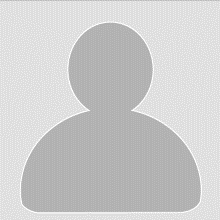 Kişisel BilgilerAd Soyad	Doğum Tarihi	Doğum Yeri	Medeni Durumu	Askerlik Durumu	İş Deneyimiİletişim BilgileriAdresTelefonCep	 E-Posta	Eğitim BilgileriSeminerler ve KurslarBurslar ve ProjelerYabancı DilYetkinliklerEk BilgilerReferanslarHobiler